«Русская берёзка»Аппликационная работа способствует воспитанию бережного и заботливого отношения к родной природе. Работа может быть подарком родным и близким, украшением интерьера, а так - же участвовать в конкурсах и выставках декоративно-прикладного творчества.Материалы и инструменты:цветная бумага,ножницы,салфетка,  клей-карандаш,рисовая крупа, зубочистка, чёрная гуашь, кисточка, баночка для воды. Изготовление аппликации:для фона возьмите лист оранжевой бумаги.Вырезать из зелёной бумаги траву и приклеить.Нарисовать и вырезать берёзу.Приклеить берёзу к работе.Ствол берёзы покрыть клеем. Посыпать сверху рисовой крупой.Лишнее, что не приклеилось стряхнуть.Чёрной гуашью нарисовать веточки берёзы.Из зелёной бумаги вырезать трафарет листочков.Приклеить берёзовые листочки.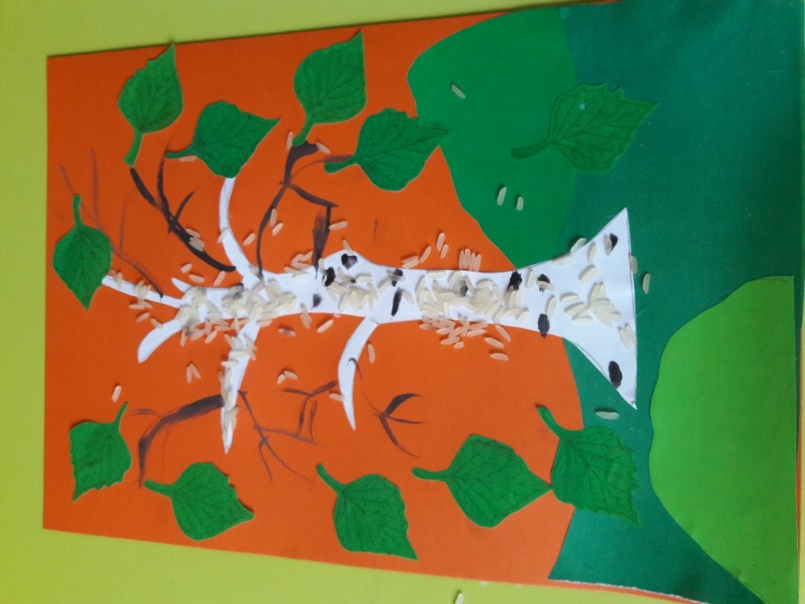 